………………………………………………………...Imię i nazwisko wnioskodawcy – rodzica/opiekuna prawnego kandydataDyrektorPublicznej Szkoły Podstawowej nr 8 al. Jana Pawła II 1083-200 Starogard GdańskiWniosek o przyjęcie dziecka do publicznej szkoły podstawowej,dla której organem prowadzącym jest Gmina Miejska Starogard Gdański, w roku szkolnym 2024/2025Dane osobowe kandydata i rodziców:1 Zgodnie z art. 133 ust. 1 ustawy z dnia 14 grudnia 2016 r. Prawo oświatowe (Dz. U. z 2021 r. poz. 4 z późn. zm.), do klasy pierwszej publicznej szkoły podstawowej której ustalono obwód, przyjmuje się dzieci zamieszkałe w tym obwodzie.Zgodnie z art. 25 - 28 Kodeksu cywilnego, miejscem zamieszkania osoby fizycznej jest miejscowość, w której osoba ta przebywa z zamiarem stałego pobytu. Miejscem zamieszkania dziecka pozostającego pod władzą rodzicielską jest miejsce zamieszkania rodziców albo tego z rodziców, któremu wyłącznie przysługuje władza rodzicielska lub któremu zostało powierzone wykonywanie władzy rodzicielskiej. Jeżeli władza rodzicielska przysługuje na równi obojgu rodzicom mającym osobne miejsce zamieszkania, miejsce zamieszkania dziecka jest u tego z rodziców, u którego dziecko stale przebywa. Jeżeli dziecko nie przebywa stale u żadnego z rodziców, jego miejsce zamieszkania określa sąd opiekuńczy. Miejscem zamieszkania osoby pozostającej pod opieką jest miejsce zamieszkania opiekuna. Można mieć tylko jedno miejsce zamieszkania.Informacja o złożeniu wniosku o przyjęcie kandydata do publicznych szkół podstawowych2Jeżeli wnioskodawca skorzystał z prawa składania wniosku o przyjęcie kandydata do więcej niż jednej publicznej szkoły podstawowej, zobowiązany jest wpisać nazwy i adresy tych szkół, w kolejności od najbardziej do najmniej preferowanychPierwszy wybór………………………………………………......................…………………………………………………nazwa szkoły podstawowej………………......................…………………………………………………………………………………adres szkoły podstawowejDrugi wybór………………………………………………......................…………………………………………………nazwa szkoły podstawowej………………......................…………………………………………………………………………………adres szkoły podstawowejTrzeci wybór………………………………………………......................…………………………………………………nazwa szkoły podstawowej………………......................…………………………………………………………………………………adres szkoły podstawowejInformacja o spełnianiu kryteriów określonych zgodnie z Zarządzeniami Prezydenta Miasta Starogard Gd. i Uchwałami Rady Miasta Starogard Gdański w sprawie określenia kryteriów obowiązujących w postępowaniu rekrutacyjnym do pierwszej klasy szkoły podstawowej, dla której organem prowadzącym jest Gmina Miejska Starogard Gdański* - należy wstawić znak X we właściwej rubryce (Tak/Nie), przy każdym kryteriumDo wniosku dołączam dokumenty potwierdzające spełnianie kryterium wymienionego w punkcie (wypisać nr kryterium) ……………………....2 Zgodnie z art. 133 ust. 2 ustawy z dnia 14 grudnia 2016 r. Prawo oświatowe (Dz.U. 2021 poz. 4 z późn. zm.), kandydaci zamieszkali poza obwodem publicznej szkoły podstawowej mogą być przyjęci po przeprowadzeniu postępowania rekrutacyjnego. Wniosek o przyjęcie do publicznej szkoły, powinien być złożony do nie więcej niż trzech wybranych publicznych szkół.Oświadczenie wnioskodawcyOświadczam, pod rygorem odpowiedzialności karnej, że podane we wniosku oraz załącznikach do wniosku dane są zgodne z aktualnym stanem faktycznym.4Informacje dotyczące ochrony danych osobowych:Zgodnie z art. 13 ust. 1 i 2 Rozporządzenia Parlamentu Europejskiego i Rady (UE) 2016/679 z dnia 27 kwietnia 2016 r. w sprawie ochrony osób fizycznych w związku z przetwarzaniem danych osobowych i w sprawie swobodnego przepływu takich danych oraz uchylenia dyrektywy 95/46/WE (ogólne rozporządzenie o ochronie danych, zwane dalej RODO) informujemy, że:………………………………………………….....…	………………………………………………….....… Miejscowość, data		Czytelny podpis rodzica………………………………………………………...Imię i nazwisko wnioskodawcy – rodzica/opiekuna prawnego kandydataOŚWIADCZENIEJestem świadom/a odpowiedzialności karnej za złożenie fałszywego oświadczenia.Niniejszym oświadczam5, że6: moje miejsce pracy znajduje się w obwodzie szkoły, o przyjęcie do której ubiega się kandydat.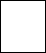 	miejsce pracy drugiego rodzica: matki/ojca7 kandydata znajduje się w obwodzie szkoły, o przyjęcie do której ubiega się kandydat.………………………………………………….....…	………………………………………………….....… Miejscowość, data		Czytelny podpis rodzica5 Zgodnie z art. 233 par. 1 Kodeksu karnego - kto, składając zeznanie mające służyć za dowód w postępowaniu sądowym lub w innym postępowaniu prowadzonym na podstawie ustawy, zezna nieprawdę lub zataja prawdę, podlega karze pozbawienia wolności od 6 miesięcy do lat 8 . Klauzula ta zastępuje pouczenie organu o odpowiedzialności karnej za składanie fałszywych zeznań.6 Właściwe zakreślić „X”.7 Niepotrzebne skreślić.………………………………………………………...Imię i nazwisko wnioskodawcy – rodzica/opiekuna prawnego kandydataOŚWIADCZENIEJestem świadom/a odpowiedzialności karnej za złożenie fałszywego oświadczenia.Niniejszym oświadczam8, że:rodzeństwo kandydata będzie uczęszczać w roku szkolnym 2024/2025 do szkoły, o przyjęcie do której ubiega się kandydat.………………………………………………….....…	………………………………………………….....… Miejscowość, data		Czytelny podpis rodzica8 Zgodnie z art. 233 par. 1 Kodeksu karnego - kto, składając zeznanie mające służyć za dowód w postępowaniu sądowym lub w innym postępowaniu prowadzonym na podstawie ustawy, zezna nieprawdę lub zataja prawdę, podlega karze pozbawienia wolności od 6 miesięcy do lat 8 . Klauzula ta zastępuje pouczenie organu o odpowiedzialności karnej za składanie fałszywych zeznań.1.Imię/imiona i nazwisko dzieckaImię/imiona i nazwisko dzieckaImię/imiona i nazwisko dziecka2.Data urodzenia dzieckaData urodzenia dzieckaData urodzenia dziecka3.PESEL dzieckaW przypadku braku PESEL serię i numer paszportu lub innego dokumentu potwierdzającego tożsamość.PESEL dzieckaW przypadku braku PESEL serię i numer paszportu lub innego dokumentu potwierdzającego tożsamość.PESEL dzieckaW przypadku braku PESEL serię i numer paszportu lub innego dokumentu potwierdzającego tożsamość.4.Imię/imionai nazwiska rodziców dzieckaMatkiMatki4.Imię/imionai nazwiska rodziców dzieckaOjcaOjca5.Adres miejsca zamieszkania rodziców i dziecka1.Kod pocztowyKod pocztowy5.Adres miejsca zamieszkania rodziców i dziecka1.MiejscowośćMiejscowość5.Adres miejsca zamieszkania rodziców i dziecka1.UlicaUlica5.Adres miejsca zamieszkania rodziców i dziecka1.Nr domu/nr mieszkaniaNr domu/nr mieszkania6.Adres poczty elektroniczneji numery telefonów rodziców dziecka – o ile je posiadają.MatkiTelefon do kontaktu6.Adres poczty elektroniczneji numery telefonów rodziców dziecka – o ile je posiadają.MatkiAdres poczty email6.Adres poczty elektroniczneji numery telefonów rodziców dziecka – o ile je posiadają.OjcaTelefon do kontaktu6.Adres poczty elektroniczneji numery telefonów rodziców dziecka – o ile je posiadają.OjcaAdres poczty emailLp.KryteriumDokument potwierdzający spełnienie kryteriumTak*Nie*1.Rodzeństwo kandydata będzie uczęszczać w roku szkolnym2024/2025 do szkoły, o przyjęcie do której ubiega się kandydat.Oświadczenie3 o uczęszczaniu rodzeństwa kandydata w roku szkolnym 2024/2025 do szkoły, o przyjęcie do której ubiega się kandydat.2.Miejsce pracy co najmniej jednego z rodziców kandydata znajduje się w obwodzie szkoły, o przyjęcie doktórej ubiega się kandydat.Oświadczenie3 o miejscu pracy.I. Administrator Danych Osobowych (dalej Administrator)Administratorem danych osobowych jest Publiczna Szkoła Podstawowa Nr 8 im. Mikołaja Kopernika w Starogardzie Gdańskim, al. Jana Pawła II 10, 83-200 Starogard Gdański, tel. 58 56 28793, e-mail: sekretariat@psp8.edu.plII. Inspektor Ochrony DanychAdministrator wyznaczył Inspektora Ochrony Danych, z którym można skontaktować się:drogą elektroniczną: iod.jednostki@um.starogard.pl,osobiście w siedzibie Administratora, po uprzednim telefonicznym uzgodnieniu terminu spotkania.III. Cel i podstawa przetwarzania danych osobowychDane osobowe przetwarzane są na podstawie przepisów prawa art. 6 ust 1 lit. c i e oraz art. 9 ust. 2 lit. g RODO w zw. z ustawą z dnia 14 grudnia 2016 r. Prawo oświatowe, w celu przeprowadzenia rekrutacji do Publicznej Szkoły Podstawowej nr 8 w Starogardzie Gdańskim. Następnie dane osobowe będą przechowywane w celu wypełnienia obowiązku archiwizacji dokumentów wynikających z ustawy zdnia 14 lipca 1983 r. o narodowym zasobie archiwalnym i archiwach.W przypadku przyjęcia dziecka do Szkoły, pozyskane dane osobowe przetwarzane będą w celu wypełnienia obowiązków prawnych ciążących na Administratorze Danych w związku z prowadzeniem przez Szkołę zadań dydaktycznych, wychowawczych i opiekuńczych, a wynikających m.in. z ustawy z dnia 14 grudnia2016 r.- Prawo oświatowe, ustawy z dnia 7 września 1991 r. o systemie oświaty oraz aktów wykonawczych do tych ustaw. Z całością obowiązku informacyjnego zapoznać można się w sekretariacie szkoły, na tablicach informacyjnych w budynku szkołyoraz na stronie internetowej: https://psp8.edu.plIV. Odbiorcy danychDane osobowe pozyskane w procesie rekrutacji mogą zostać udostępnione podmiotom uprawnionym na podstawie przepisów prawa oraz podwykonawcom związanym z Publiczną Szkołą Podstawową nr 8 w Starogardzie Gdańskim umowami powierzenia przetwarzania danych osobowych, np. firmom informatycznym, podmiotom świadczącym usługi niszczenia dokumentacji, agencjom ochrony osób i mienia.V. Okres przechowywania danychDane osobowe pozyskane w procesie rekrutacji będą przechowywane nie dłużej niż do końca okresu, w którym uczeń będzie uczęszczał do placówki. Dane osobowe kandydatów nieprzyjętych zgromadzone w celach postępowania rekrutacyjnego będą przechowywane przez okres roku, bądź przez okres ewentualnego dochodzenia roszczeń. W celach archiwizacyjnych dane osobowe będą przechowywane na podstawie przepisów prawa o archiwizacji dokumentów oraz zgodnie z obowiązującą w szkole Instrukcją Kancelaryjną - przez okres 5 lat do końca rokuszkolnego, w którym zakończono czynności w sprawie rekrutacji (w przypadku kandydatów nieprzyjętych) bądź zaprzestania uczęszczania do placówki (w przypadku kandydatów przyjętych).VI. Przysługujące prawaOsoba, od której zostały pozyskane dane osobowe ma prawo do:dostępu do treści swoich danych oraz ich sprostowania,usunięcia danych w przypadku ustania celu, dla którego były przetwarzane,ograniczenia przetwarzania danych.VII. Skarga do organu nadzorczegoPrzysługuje Pani/Panu prawo wniesienia skargi do organu nadzorczego jakim jest Prezes Urzędu Ochrony Danych Osobowych z siedzibą w Warszawie przy ul. Stawki 2.VIII. Informacja o zautomatyzowanym podejmowaniu decyzji, w tym profilowaniuDane osobowe dotyczące kandydatów i rodziców nie podlegają zautomatyzowanemu podejmowaniu decyzji przez Administratora, w tym profilowaniu.IX. Wymóg podania danychPodanie danych osobowych jest prawnie określonym warunkiem koniecznym do uczestniczenia w procesie rekrutacji do szkoły.